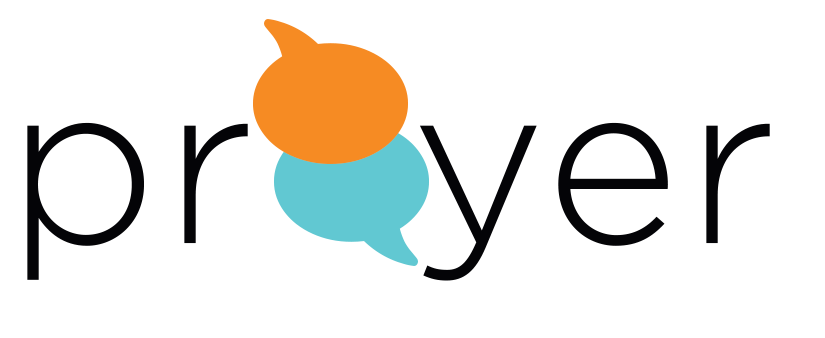 PRAYERS OF THE BIBLELESSON 24     1 TIMOTHY 2:1-71.  What was memorable from the last study on Paul’s prayer for believers, and how has it begun to change the way you pray for other believers?PAUL – PRAYERS FOR ALL PEOPLEPaul writes to Timothy, whom he had left in Ephesus while he continued on another missionary journey. Paul’s letter gives instructions to care for the church in Ephesus and especially addresses his concerns of false teaching and an understanding of gospel living. Several times in his letters, Paul provides instructions on how and for whom to pray and includes his own prayers which serve as examples. 2.  Prayerfully read 1 Timothy 2:1-7.  As you think of Paul’s mentor relationship with this beloved young pastor Timothy, who has influenced or instructed you in your prayer life? (see also V1:2 and 2 Timothy 1:2)In V1, Paul’s “first of all” instruction to Timothy in leading the church concerns prayer! Define and describe these aspects of prayer: petitionintercessionthanksgiving4.  Read aloud V1-4.For whom are believers instructed to pray? (see V1-2a, 4)Who are those “in authority” in your life (school, workplace, family, community, church, nation, etc.)? Make a list and pray for them.For what and why should believers pray and how does this convict you? (see V2b-3) As you read V4, what speaks to your heart and who comes to your mind that doesn’t have “the knowledge of the truth”? List people by name or groups of people on your heart. See also 2 Peter 3:9 and John 3:16.6.  a) Read 1 Timothy 2:5–6 together with Hebrews 9:15. What is this profound “truth” about who Jesus is and what He does for us?     b) What attribute(s) of God stand out to you?7.  Read V7. What is Paul’s purpose and what are his credentials (see also 1 Timothy 1:1,11)? Why do you think these are important?8. Paul makes prayer a priority and desires that Timothy, the church at Ephesus, and all believers everywhere (see V8) would pray for all people (see V1).  How does this convict you?9. HEART REFLECTIONReflect on Psalm 49:7,15 (below) as you connect it with the idea of praying for everyone, especially non-believers. “No one can redeem the life of another or give to God a ransom for them—But God will redeem me from the realm of the dead; he will surely take me to himself.” Write a prayer specifically incorporating the need for the “knowledge of the truth” for those in your life that are not yet believers. NAME                                                                       PRAYER REQUEST